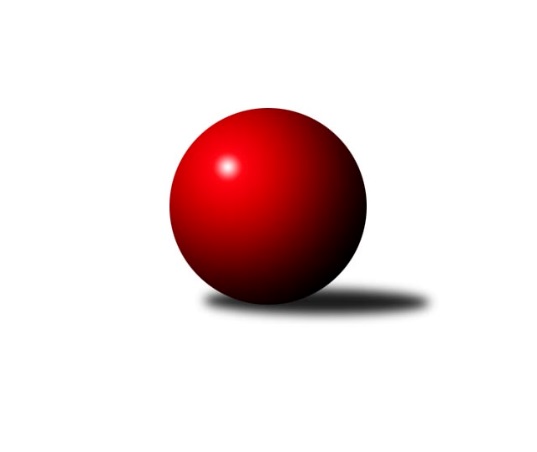 Č.18Ročník 2012/2013	13.6.2024 3. KLZ B 2012/2013Statistika 18. kolaTabulka družstev:		družstvo	záp	výh	rem	proh	skore	sety	průměr	body	plné	dorážka	chyby	1.	KK Zábřeh ˝B˝	14	11	0	3	56.0 : 28.0 	(67.5 : 44.5)	1597	22	1109	488	29.8	2.	TJ Odry ˝A˝	15	10	1	4	62.5 : 27.5 	(84.0 : 36.0)	1613	21	1118	495	25.5	3.	TJ Sokol Bohumín ˝A˝	14	8	0	6	43.0 : 41.0 	(50.5 : 61.5)	1565	16	1107	457	34.1	4.	KK Vyškov˝B˝	15	4	1	10	35.0 : 55.0 	(49.0 : 71.0)	1564	9	1105	460	35.4	5.	TJ Nový Jičín˝C˝	14	2	0	12	19.5 : 64.5 	(37.0 : 75.0)	1512	4	1076	436	36.2Tabulka doma:		družstvo	záp	výh	rem	proh	skore	sety	průměr	body	maximum	minimum	1.	KK Zábřeh ˝B˝	8	7	0	1	37.0 : 11.0 	(41.5 : 22.5)	1633	14	1721	1541	2.	TJ Sokol Bohumín ˝A˝	8	7	0	1	33.0 : 15.0 	(35.0 : 29.0)	1611	14	1703	1568	3.	TJ Odry ˝A˝	7	6	1	0	37.5 : 4.5 	(45.5 : 10.5)	1675	13	1718	1617	4.	KK Vyškov˝B˝	7	3	0	4	19.0 : 23.0 	(23.5 : 32.5)	1585	6	1639	1496	5.	TJ Nový Jičín˝C˝	6	1	0	5	10.0 : 26.0 	(18.5 : 29.5)	1482	2	1510	1460Tabulka venku:		družstvo	záp	výh	rem	proh	skore	sety	průměr	body	maximum	minimum	1.	KK Zábřeh ˝B˝	6	4	0	2	19.0 : 17.0 	(26.0 : 22.0)	1588	8	1650	1514	2.	TJ Odry ˝A˝	8	4	0	4	25.0 : 23.0 	(38.5 : 25.5)	1598	8	1686	1523	3.	KK Vyškov˝B˝	8	1	1	6	16.0 : 32.0 	(25.5 : 38.5)	1559	3	1635	1508	4.	TJ Sokol Bohumín ˝A˝	6	1	0	5	10.0 : 26.0 	(15.5 : 32.5)	1553	2	1582	1499	5.	TJ Nový Jičín˝C˝	8	1	0	7	9.5 : 38.5 	(18.5 : 45.5)	1519	2	1601	1400Tabulka podzimní části:		družstvo	záp	výh	rem	proh	skore	sety	průměr	body	doma	venku	1.	KK Zábřeh ˝B˝	9	7	0	2	35.0 : 19.0 	(41.5 : 30.5)	1582	14 	5 	0 	0 	2 	0 	2	2.	TJ Sokol Bohumín ˝A˝	10	6	0	4	31.0 : 29.0 	(35.0 : 45.0)	1554	12 	5 	0 	0 	1 	0 	4	3.	TJ Odry ˝A˝	10	5	1	4	38.0 : 22.0 	(53.5 : 26.5)	1604	11 	4 	1 	0 	1 	0 	4	4.	KK Vyškov˝B˝	10	3	1	6	25.0 : 35.0 	(33.5 : 46.5)	1566	7 	3 	0 	2 	0 	1 	4	5.	TJ Nový Jičín˝C˝	9	2	0	7	15.0 : 39.0 	(28.5 : 43.5)	1505	4 	1 	0 	3 	1 	0 	4Tabulka jarní části:		družstvo	záp	výh	rem	proh	skore	sety	průměr	body	doma	venku	1.	TJ Odry ˝A˝	5	5	0	0	24.5 : 5.5 	(30.5 : 9.5)	1635	10 	2 	0 	0 	3 	0 	0 	2.	KK Zábřeh ˝B˝	5	4	0	1	21.0 : 9.0 	(26.0 : 14.0)	1651	8 	2 	0 	1 	2 	0 	0 	3.	TJ Sokol Bohumín ˝A˝	4	2	0	2	12.0 : 12.0 	(15.5 : 16.5)	1604	4 	2 	0 	1 	0 	0 	1 	4.	KK Vyškov˝B˝	5	1	0	4	10.0 : 20.0 	(15.5 : 24.5)	1556	2 	0 	0 	2 	1 	0 	2 	5.	TJ Nový Jičín˝C˝	5	0	0	5	4.5 : 25.5 	(8.5 : 31.5)	1509	0 	0 	0 	2 	0 	0 	3 Zisk bodů pro družstvo:		jméno hráče	družstvo	body	zápasy	v %	dílčí body	sety	v %	1.	Jana Frydrychová 	TJ Odry ˝A˝ 	13	/	15	(87%)	25	/	30	(83%)	2.	Helena Sobčáková 	KK Zábřeh ˝B˝ 	12	/	13	(92%)	21	/	26	(81%)	3.	Stanislava Ovšáková 	TJ Odry ˝A˝ 	12	/	15	(80%)	24	/	30	(80%)	4.	Jana Kovářová 	KK Vyškov˝B˝ 	10	/	13	(77%)	17	/	26	(65%)	5.	Denisa Honzálková 	TJ Odry ˝A˝ 	9.5	/	14	(68%)	18.5	/	28	(66%)	6.	Lucie Bogdanowiczová 	TJ Sokol Bohumín ˝A˝ 	8	/	11	(73%)	12	/	22	(55%)	7.	Kamila Chládková 	KK Zábřeh ˝B˝ 	7	/	13	(54%)	14.5	/	26	(56%)	8.	Lada Péli 	TJ Sokol Bohumín ˝A˝ 	7	/	14	(50%)	15	/	28	(54%)	9.	Iva Volná 	TJ Nový Jičín˝C˝ 	6.5	/	14	(46%)	12	/	28	(43%)	10.	Martina Kalischová 	TJ Sokol Bohumín ˝A˝ 	6	/	10	(60%)	10.5	/	20	(53%)	11.	Běla Omastová 	KK Vyškov˝B˝ 	6	/	13	(46%)	12.5	/	26	(48%)	12.	Silvie Horňáková 	KK Zábřeh ˝B˝ 	6	/	13	(46%)	12	/	26	(46%)	13.	Šárka Pavlištíková 	TJ Nový Jičín˝C˝ 	5	/	11	(45%)	9	/	22	(41%)	14.	Marta Flídrová 	KK Zábřeh ˝B˝ 	4	/	7	(57%)	7.5	/	14	(54%)	15.	Nikola Kunertová 	KK Zábřeh ˝B˝ 	4	/	8	(50%)	9.5	/	16	(59%)	16.	Lucie Kučáková 	TJ Odry ˝A˝ 	4	/	9	(44%)	10.5	/	18	(58%)	17.	Ludmila Tomiczková 	KK Vyškov˝B˝ 	4	/	11	(36%)	9	/	22	(41%)	18.	Hana Záškolná 	TJ Sokol Bohumín ˝A˝ 	4	/	14	(29%)	9	/	28	(32%)	19.	Jitka Usnulová 	KK Vyškov˝B˝ 	3	/	9	(33%)	6.5	/	18	(36%)	20.	Jana Hrňová 	TJ Nový Jičín˝C˝ 	3	/	13	(23%)	11	/	26	(42%)	21.	Jana Nytrová 	KK Vyškov˝B˝ 	3	/	13	(23%)	4	/	26	(15%)	22.	Věra Ovšáková 	TJ Odry ˝A˝ 	2	/	4	(50%)	4.5	/	8	(56%)	23.	Věra Urbášková 	KK Zábřeh ˝B˝ 	1	/	1	(100%)	2	/	2	(100%)	24.	Pavla Fialová 	KK Vyškov˝B˝ 	1	/	1	(100%)	1	/	2	(50%)	25.	Kamila Vichrová 	TJ Sokol Bohumín ˝A˝ 	1	/	2	(50%)	2	/	4	(50%)	26.	Andrea Rojová 	TJ Sokol Bohumín ˝A˝ 	1	/	3	(33%)	2	/	6	(33%)	27.	Eva Telčerová 	TJ Nový Jičín˝C˝ 	1	/	11	(9%)	4	/	22	(18%)	28.	Iveta Babincová 	TJ Odry ˝A˝ 	0	/	1	(0%)	1	/	2	(50%)	29.	Kateřina Honlová 	TJ Sokol Bohumín ˝A˝ 	0	/	1	(0%)	0	/	2	(0%)	30.	Eva Birošíková 	TJ Nový Jičín˝C˝ 	0	/	2	(0%)	0	/	4	(0%)	31.	Jana Hájková 	TJ Nový Jičín˝C˝ 	0	/	5	(0%)	1	/	10	(10%)Průměry na kuželnách:		kuželna	průměr	plné	dorážka	chyby	výkon na hráče	1.	TJ Odry, 1-4	1609	1121	488	26.4	(402.4)	2.	KK Zábřeh, 1-4	1599	1111	487	29.5	(399.9)	3.	KK Vyškov, 1-4	1592	1120	472	34.5	(398.1)	4.	TJ Sokol Bohumín, 1-4	1592	1125	466	38.4	(398.0)	5.	TJ Nový Jičín, 1-4	1504	1066	437	31.3	(376.1)Nejlepší výkony na kuželnách:TJ Odry, 1-4TJ Odry ˝A˝	1718	13. kolo	Stanislava Ovšáková 	TJ Odry ˝A˝	455	9. koloTJ Odry ˝A˝	1709	9. kolo	Denisa Honzálková 	TJ Odry ˝A˝	440	5. koloTJ Odry ˝A˝	1687	2. kolo	Denisa Honzálková 	TJ Odry ˝A˝	438	9. koloTJ Odry ˝A˝	1677	5. kolo	Denisa Honzálková 	TJ Odry ˝A˝	437	13. koloTJ Odry ˝A˝	1668	4. kolo	Jana Frydrychová 	TJ Odry ˝A˝	437	9. koloTJ Odry ˝A˝	1647	12. kolo	Stanislava Ovšáková 	TJ Odry ˝A˝	436	2. koloKK Vyškov˝B˝	1635	12. kolo	Jana Frydrychová 	TJ Odry ˝A˝	434	13. koloTJ Odry ˝A˝	1617	15. kolo	Jana Kovářová 	KK Vyškov˝B˝	431	12. koloKK Zábřeh ˝B˝	1609	4. kolo	Jana Frydrychová 	TJ Odry ˝A˝	430	12. koloKK Vyškov˝B˝	1581	2. kolo	Jana Frydrychová 	TJ Odry ˝A˝	429	5. koloKK Zábřeh, 1-4KK Zábřeh ˝B˝	1721	18. kolo	Helena Sobčáková 	KK Zábřeh ˝B˝	465	18. koloKK Zábřeh ˝B˝	1690	10. kolo	Jana Frydrychová 	TJ Odry ˝A˝	448	17. koloTJ Odry ˝A˝	1679	10. kolo	Helena Sobčáková 	KK Zábřeh ˝B˝	444	15. koloKK Zábřeh ˝B˝	1667	15. kolo	Helena Sobčáková 	KK Zábřeh ˝B˝	438	17. koloTJ Odry ˝A˝	1652	17. kolo	Marta Flídrová 	KK Zábřeh ˝B˝	438	10. koloKK Zábřeh ˝B˝	1645	17. kolo	Stanislava Ovšáková 	TJ Odry ˝A˝	437	10. koloKK Zábřeh ˝B˝	1643	5. kolo	Lada Péli 	TJ Sokol Bohumín ˝A˝	436	12. koloKK Zábřeh ˝B˝	1586	2. kolo	Silvie Horňáková 	KK Zábřeh ˝B˝	432	15. koloKK Zábřeh ˝B˝	1573	12. kolo	Stanislava Ovšáková 	TJ Odry ˝A˝	430	17. koloKK Vyškov˝B˝	1571	5. kolo	Silvie Horňáková 	KK Zábřeh ˝B˝	430	18. koloKK Vyškov, 1-4TJ Odry ˝A˝	1686	14. kolo	Iva Volná 	TJ Nový Jičín˝C˝	463	1. koloKK Vyškov˝B˝	1639	14. kolo	Jana Kovářová 	KK Vyškov˝B˝	458	6. koloKK Zábřeh ˝B˝	1624	16. kolo	Denisa Honzálková 	TJ Odry ˝A˝	441	14. koloKK Zábřeh ˝B˝	1613	3. kolo	Jana Frydrychová 	TJ Odry ˝A˝	439	6. koloKK Vyškov˝B˝	1611	3. kolo	Ludmila Tomiczková 	KK Vyškov˝B˝	437	11. koloKK Vyškov˝B˝	1597	7. kolo	Jana Kovářová 	KK Vyškov˝B˝	437	14. koloKK Vyškov˝B˝	1593	16. kolo	Jana Kovářová 	KK Vyškov˝B˝	431	7. koloTJ Nový Jičín˝C˝	1588	1. kolo	Jana Kovářová 	KK Vyškov˝B˝	428	1. koloKK Vyškov˝B˝	1587	6. kolo	Helena Sobčáková 	KK Zábřeh ˝B˝	428	16. koloTJ Sokol Bohumín ˝A˝	1582	7. kolo	Helena Sobčáková 	KK Zábřeh ˝B˝	427	3. koloTJ Sokol Bohumín, 1-4TJ Sokol Bohumín ˝A˝	1703	17. kolo	Lada Péli 	TJ Sokol Bohumín ˝A˝	458	8. koloKK Zábřeh ˝B˝	1650	14. kolo	Helena Sobčáková 	KK Zábřeh ˝B˝	448	14. koloTJ Sokol Bohumín ˝A˝	1643	11. kolo	Lada Péli 	TJ Sokol Bohumín ˝A˝	441	17. koloTJ Sokol Bohumín ˝A˝	1615	8. kolo	Lucie Bogdanowiczová 	TJ Sokol Bohumín ˝A˝	436	11. koloTJ Nový Jičín˝C˝	1601	17. kolo	Lada Péli 	TJ Sokol Bohumín ˝A˝	436	14. koloTJ Sokol Bohumín ˝A˝	1599	14. kolo	Stanislava Ovšáková 	TJ Odry ˝A˝	434	11. koloTJ Sokol Bohumín ˝A˝	1593	18. kolo	Martina Kalischová 	TJ Sokol Bohumín ˝A˝	433	17. koloTJ Odry ˝A˝	1593	11. kolo	Lada Péli 	TJ Sokol Bohumín ˝A˝	431	18. koloTJ Sokol Bohumín ˝A˝	1588	6. kolo	Lada Péli 	TJ Sokol Bohumín ˝A˝	431	11. koloTJ Sokol Bohumín ˝A˝	1575	1. kolo	Lada Péli 	TJ Sokol Bohumín ˝A˝	429	6. koloTJ Nový Jičín, 1-4TJ Sokol Bohumín ˝A˝	1546	4. kolo	Stanislava Ovšáková 	TJ Odry ˝A˝	412	16. koloKK Vyškov˝B˝	1537	13. kolo	Iva Volná 	TJ Nový Jičín˝C˝	410	9. koloTJ Odry ˝A˝	1535	16. kolo	Martina Kalischová 	TJ Sokol Bohumín ˝A˝	402	4. koloTJ Odry ˝A˝	1523	3. kolo	Stanislava Ovšáková 	TJ Odry ˝A˝	400	3. koloKK Zábřeh ˝B˝	1514	7. kolo	Jana Frydrychová 	TJ Odry ˝A˝	398	16. koloTJ Nový Jičín˝C˝	1510	9. kolo	Jana Kovářová 	KK Vyškov˝B˝	395	13. koloKK Vyškov˝B˝	1508	9. kolo	Jana Nytrová 	KK Vyškov˝B˝	392	13. koloTJ Nový Jičín˝C˝	1506	16. kolo	Jana Frydrychová 	TJ Odry ˝A˝	391	3. koloTJ Nový Jičín˝C˝	1483	13. kolo	Ludmila Tomiczková 	KK Vyškov˝B˝	391	13. koloTJ Nový Jičín˝C˝	1468	7. kolo	Kamila Vichrová 	TJ Sokol Bohumín ˝A˝	391	4. koloČetnost výsledků:	6.0 : 0.0	5x	5.5 : 0.5	1x	5.0 : 1.0	10x	4.0 : 2.0	8x	3.0 : 3.0	1x	2.0 : 4.0	5x	1.0 : 5.0	6x